First Mennonite Church of ChristianPianist – Lu Goering, Worship Leader – Gordon GoeringAugust1, 2021Gathering and PraisingPrelude 						      WelcomeMorning PrayerAnnouncements Call to WorshipLeader:  Open our earsPeople:  to hear your word.Leader:  Open our eyesPeople:  to see your presence.Leader:  Open our armsPeople:  to the embrace of community.Leader:  Open our mindsPeople:  to the beauty of truth.Leader:  Open our heartsPeople:  to the joy of new life.*Song – “Blessed Assurance”			           VT #435               “Children of the Heavenly Father”		           VT #517Scripture Reading – Luke 17:19-31Offering   (put your offering in the plate at the back of the church)Receiving God’s WordSermon – “What Next”			           Gordon GoeringHymn of Response–“When Peace Like a Rive”                   VT #617   Sharing with One AnotherSharing Joys and Prayer RequestsPrayer of the Church  Going in God’s Name*Song – “Go My Children”			           	           VT #830*BenedictionPostlude*Those who are able are invited to standChurch Secretary:  Lurline WiensLurline’s phone number:  620-345-6657Lurline’s email:  fmcc.secretary1@gmail.comOffice hours:  Tues. 1:00-4:30PM, Thurs-Fri. 8:30AM-11:30amChurch Phone:  620-345-2546Church Website:  www.fmccmoundridge.org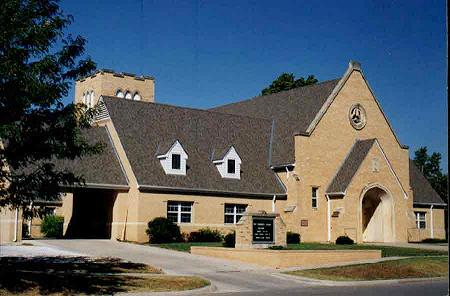 First Mennonite Church of ChristianMoundridge, KSA welcoming Community of Christians for PeaceAugust 1, 2021Opportunities Today:  10:30 Worship Service August 15:  FMCC Singers practice at 9:30 am, sing during Worship ServiceAugust 18:  Worship Team, 9:30 amAugust 25:  Church Board, 8:00 pmSunday, August 8:  Organist – Bev Hasan, Worship Leader – Lurline Wiens, Special music – Ferd & Lurline Wiens, Speaker – Then we will no longer be infants, tossed back and forth by the waves, and blown here and there by every wind of teaching and by the cunning and craftiness of people in their deceitful scheming.                                                                           - Ephesians 4:14AnnouncementsLooking for volunteers!! STEP MC is looking for volunteers to make a meal for 15-20 people on Monday nights for their weekly meeting. Finda friend and make the meal together OR get a Sunday School class together and help STEP-MC with their mission. It’s easy to sign up using the SignUpGenius at https://www.signupgenius.com/go/10c0d4da4a928a3fdc70-stepmc.  Please call or text Connie Kaufman at 620-386-0816 OR conniejkaufman@gmail.com if you need more information.You are invited to collect school supplies for the MCC School Kits.  When there are back-to-school sales it is a good time to get more for your money.  If you would rather give a check, make the check to Mennonite Central Committee and put “ school kits” on the memo line. We will collect the supplies on Sunday, August 8.  An envelope will be there to receive checks or cash.  If you choose to buy supplies, here is the list of what is needed:Contents (NEW items only)4 spiral or perforated-pages notebooks (8.5 in x 10.5 in and 70 sheets)8 new unsharpened pencils1 ruler (flat, good quality; must indicate 30 cm; inch markings optional)12 colored pencils (in packaging)1 large eraser2 new black or blue ballpoint pens1 small all metal pencil sharpener, one or two holes. All metal sharpeners can be found online at Amazon.com or Bazic.com.or in the art supply section of retail stores like Staples. Plastic case pencil sharpeners are not accepted because these are poor quality and do not last as long. If you cannot find all metal sharpeners please pack the kits without them and we will add the sharpeners. Western District Conference is no longer sending out through email their “WDC Sprouts”, but invite you to visit their website at https://mennowdc.org/ to read the latest news, stories and announcements!Colorado Peaches are coming to MCC in North Newton! Get your Colorado Peaches this summer and support MCC at the same time. Beth-El Mennonite Church in Colorado Springs is organizing a fundraiser to cover expenses related to the annual Rocky Mountain Relief Sale, which is being planned for October 15-16 in Rocky Ford, Colorado. Peaches are available in 10-pound boxes for $25 and 18-pound boxes for $35. Deadline for orders/payment is Monday, August 2 (payment must be made before the end of day on August 2 or your order will be canceled). Checks or cash are accepted, checks are made payable to Beth-El Mennonite Church with "Peaches" in the memo line. Please contact Patsy Dirksen at MCC Central States Office for orders/payments at patsydirksen@mcc.org or 316.283.2720. Pick-up date for peaches is tentatively scheduled for Monday, August 23 at the MCC Central States in North Newton.  